SAMSUN ÜNİVERSİTESİ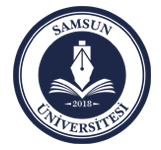 ÖĞRETİM ÜYESİ BİLGİ FORMU(PROFESÖR VE DOÇENTLER İÇİN)AKADEMİK VE İDARİ GÖREVLERTARİH: .../.../20..	İMZA: 	T.C. Kimlik NoFotoğraf (Son 6 ayda çekilmiş)AdıFotoğraf (Son 6 ayda çekilmiş)SoyadıFotoğraf (Son 6 ayda çekilmiş)ÜnvanıFotoğraf (Son 6 ayda çekilmiş)İlanın Çıktığı Gazete Adı Ve TarihiFotoğraf (Son 6 ayda çekilmiş)Başvurduğu Anabilim DalıFotoğraf (Son 6 ayda çekilmiş)Kadro İlan AçıklamasıFotoğraf (Son 6 ayda çekilmiş)Lisans Mezuniyet Yeri Alanı ve TarihiFotoğraf (Son 6 ayda çekilmiş)Yüksek Lisans Mezuniyet Yeri Alanı ve TarihiDoktora Mezuniyet Yeri Alanı ve TarihiDoktora Mezuniyet Yeri Alanı ve TarihiDoçentlik Unvan Tarihi ve Alanı123Uluslararası (adet)Ulusal (adet)Makale SayısıBildiri SayısıYürüttüğü Proje SayısıKitapYüksek LisansDoktoraTamamlattığı Tez Sayısı